Sáng nay 15/2/2020 Trường THCS Đa Tốn tổng vệ sinh phòng dịch bệnh viêm đường hô hấp cấp do viruts (Covid-19) gây ra.  Dịch viêm đường hô hấp cấp do chủng mới của virus Corona (nCoV) gây ra đang có diễn biến phức tạp, nguy hiểm khó lường, lây nhiễm rất nhanh, nghiêm trọng ở mức rất cao tại Trung Quốc. Tổ chức y tế thế giới tuyên bố tình trạng khẩn cấp toàn cầu.          Thực hiện công văn số 38/LĐLĐ  ngày 05/02/2020 của Liên đoàn Lao động Huyện Gia Lâm về việc tăng cường các biện pháp phòng, chống các diễn biến phức tạp mới của dịch viêm đường hô hấp cấp do chủng mới của virus Corona (nCoV) gây ra; công văn số 40/GDĐT ra ngày 12/02/2020 về việc tăng cường công tác phòng chống dịch bệnh viêm đường hô hấp cấp của Phòng GD&ĐT Gia Lâm; Tại trường THCS Đa tốn sáng nay 15 tháng 2 năm 2020 nhà trường   đã tiến hành tổng vệ sinh 100% lớp học, nhà thể chất, hành lang, cầu thang, sân chơi, nhà vệ sinh, tay vịn cầu thang, nền nhà, hành lang, sân trường, các phòng chức năng, khu hiệu bộ, phòng bảo vệ, cổng trường….Sau đây là một số hình ảnh lao động vệ sinh ngày 15/2/2020.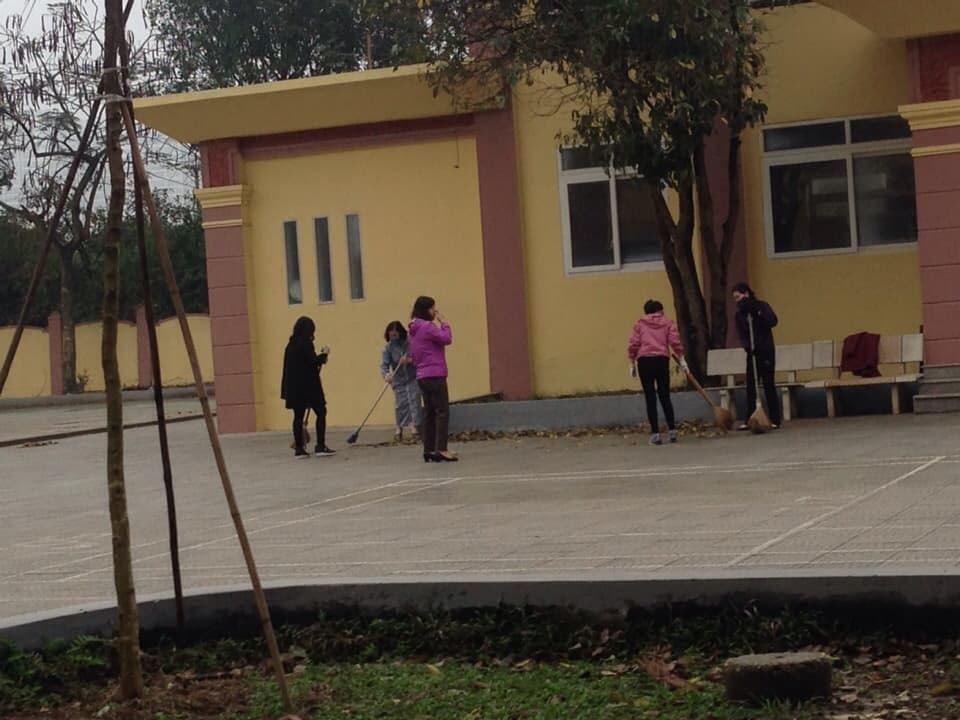 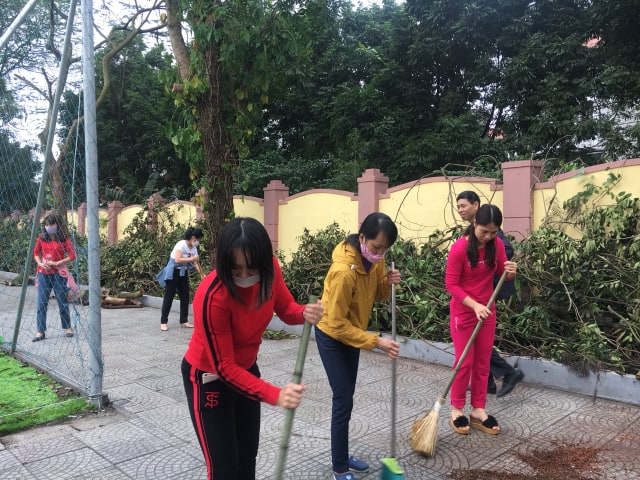 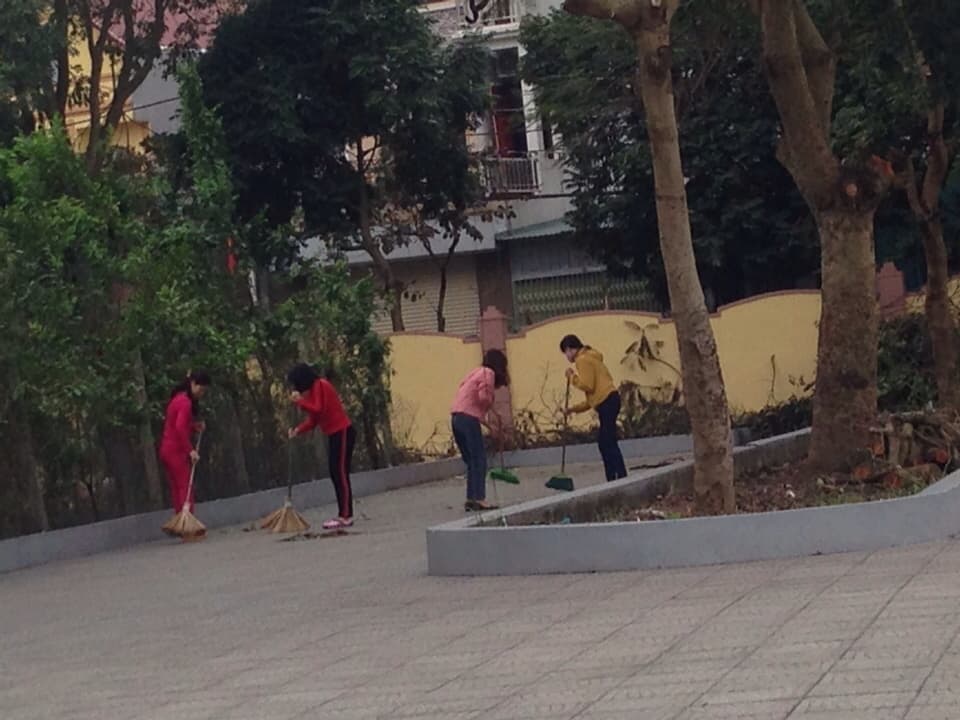 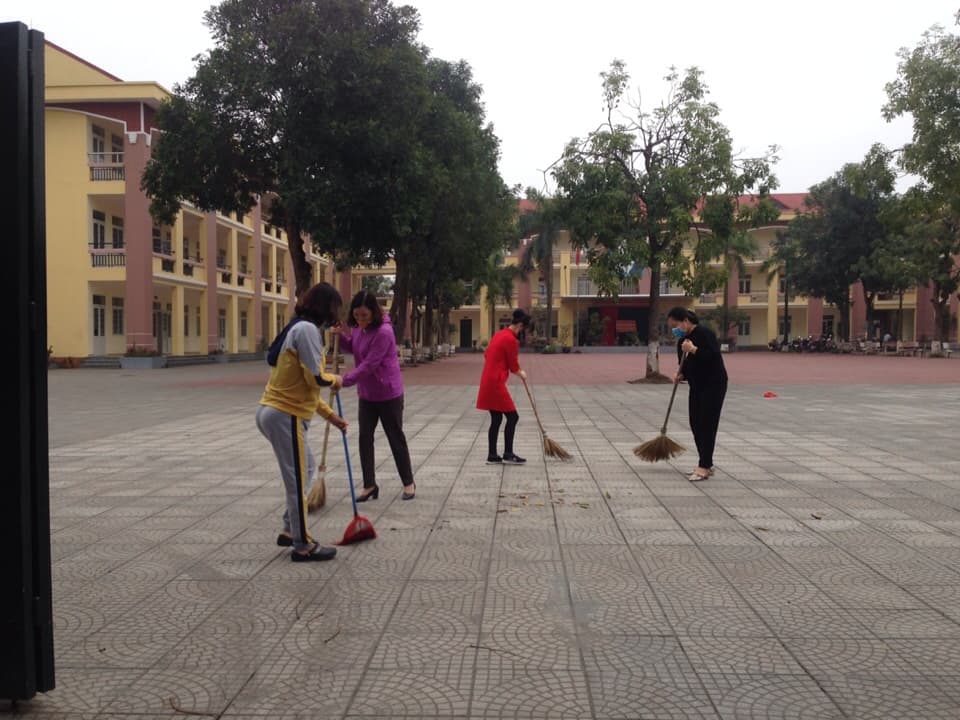 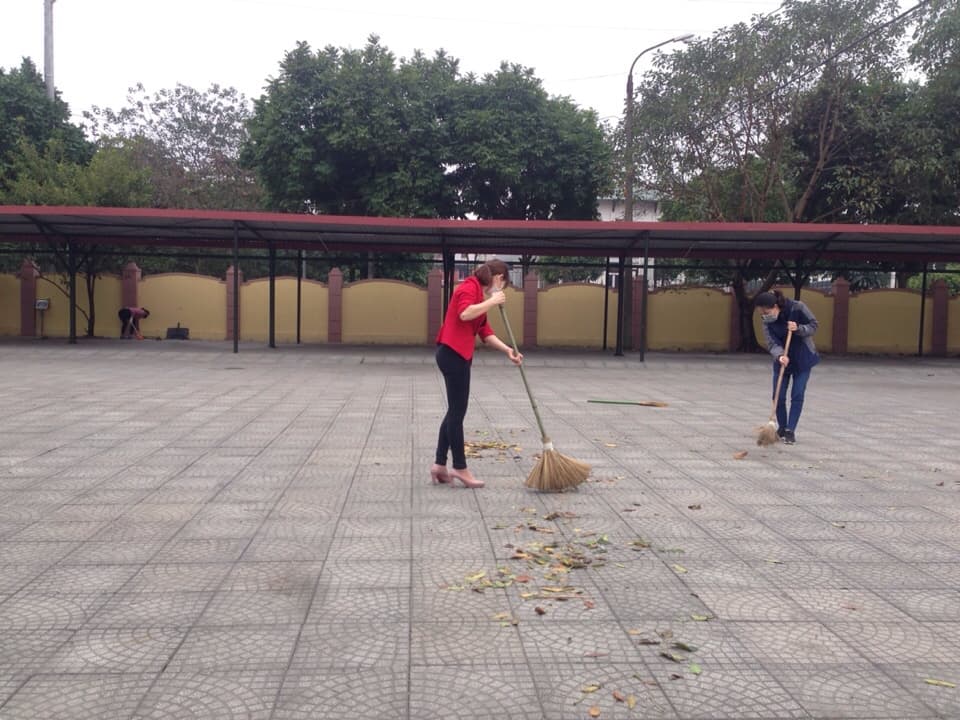 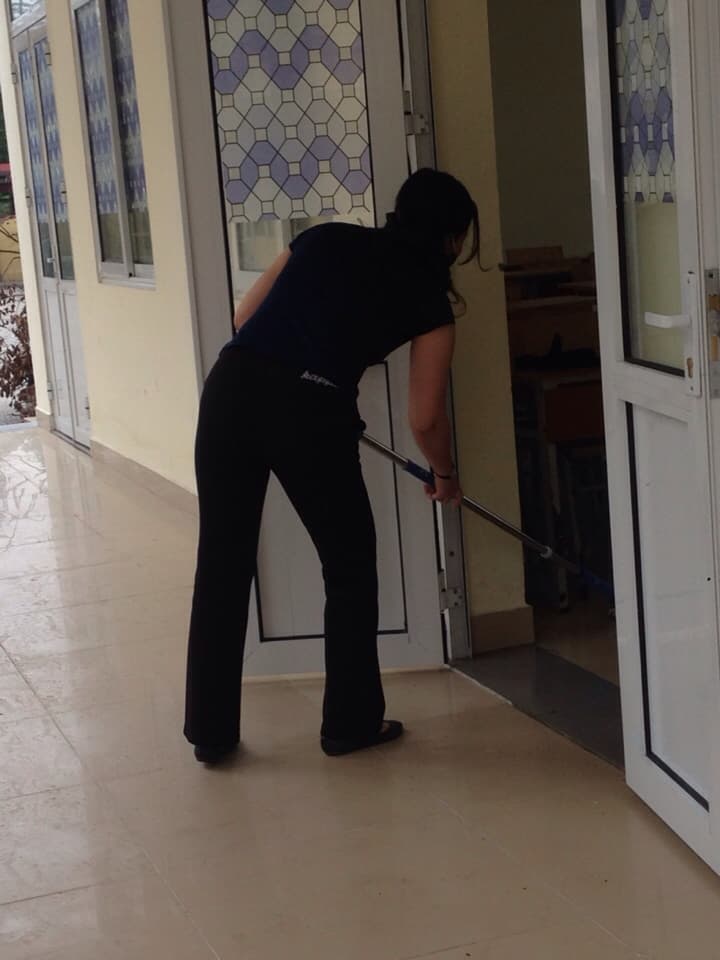 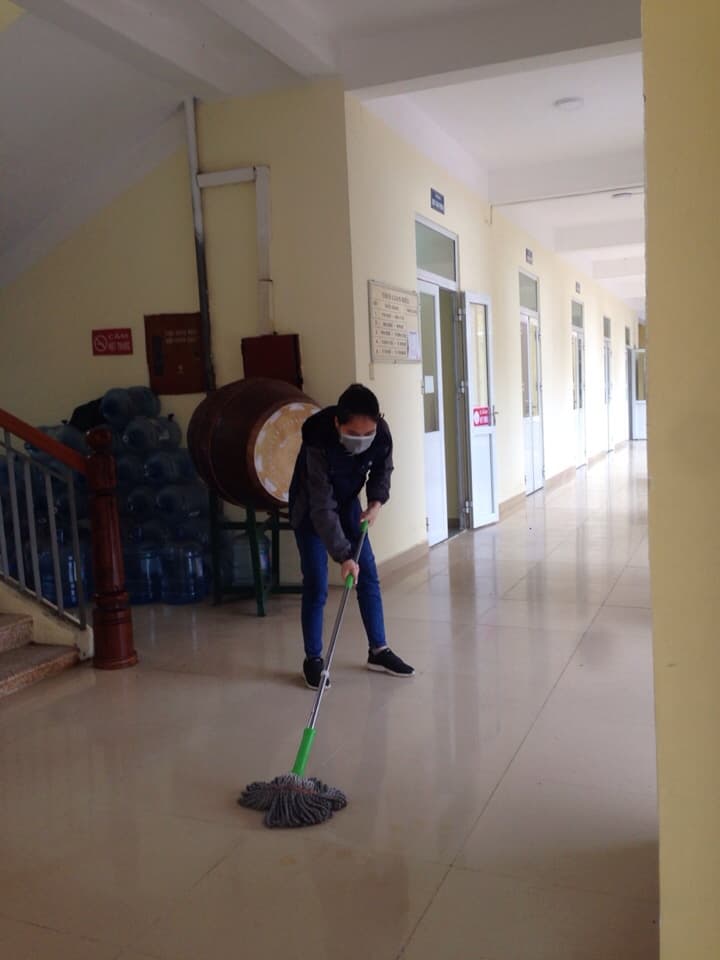 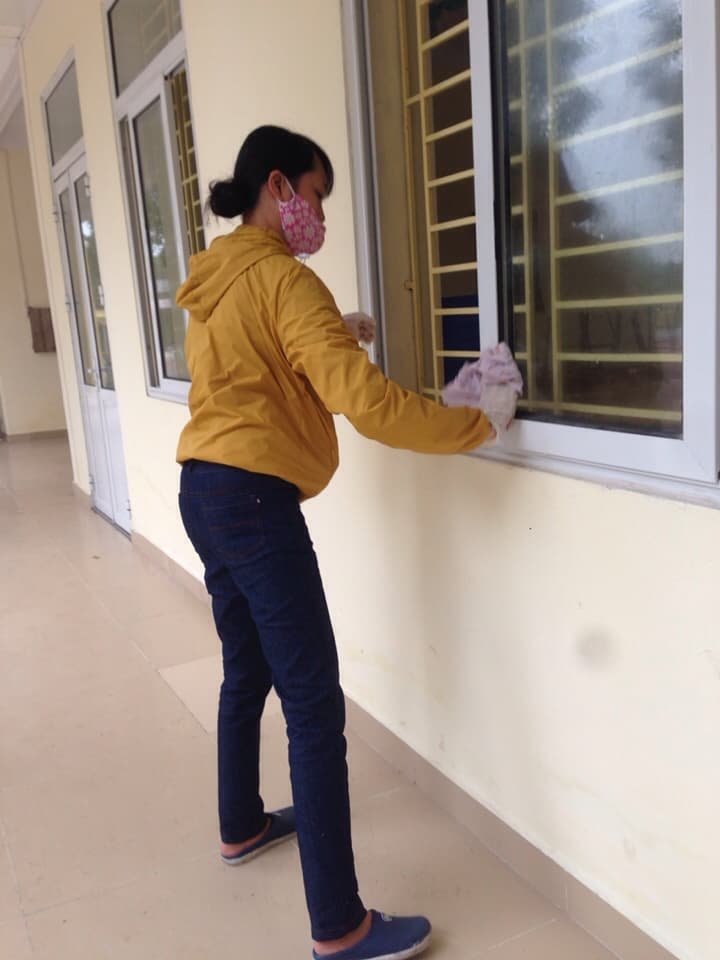 